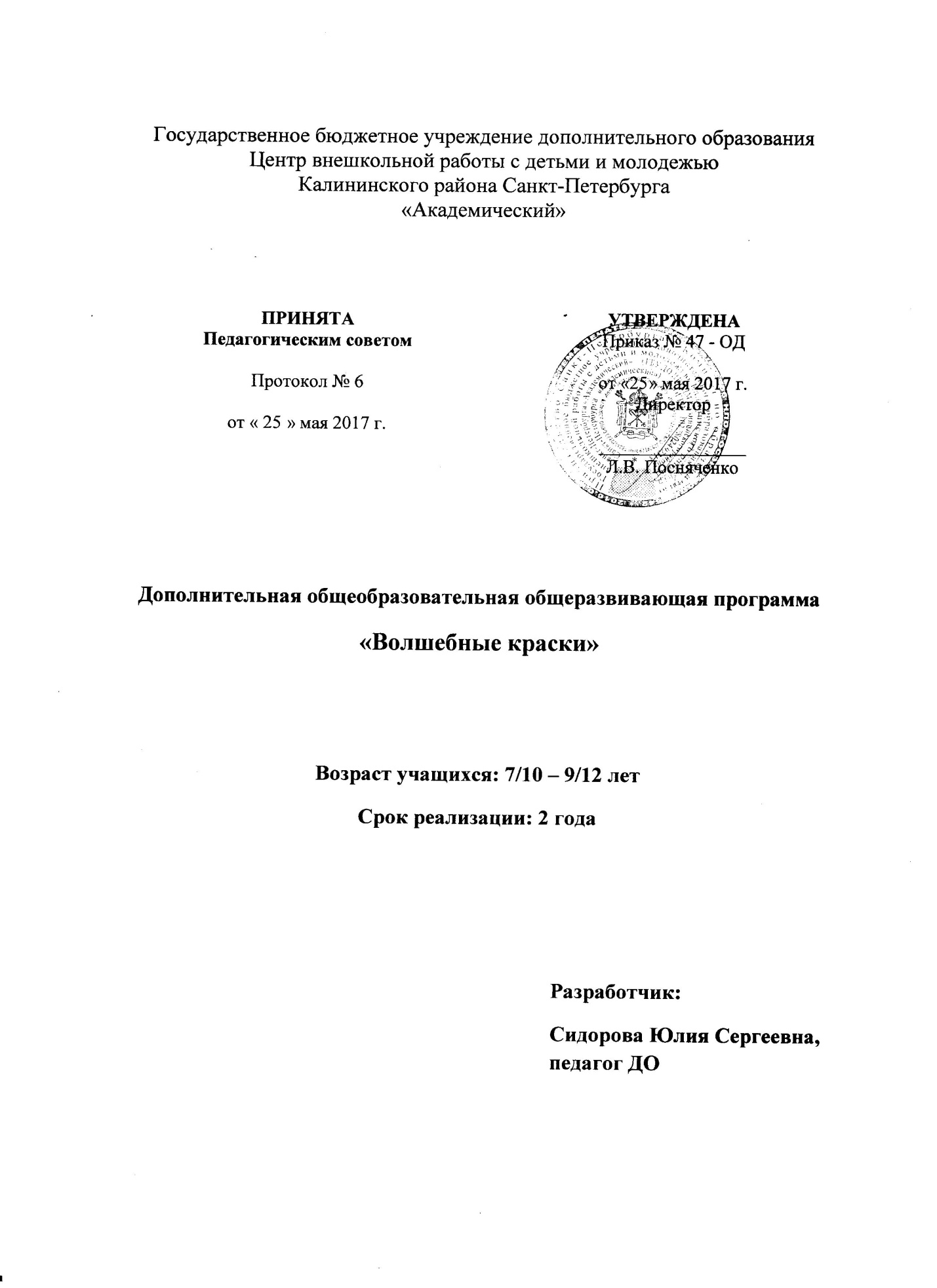 Пояснительная запискаПрограмма «Волшебные краски» относится к художественной направленности. Художественное образование реализуется в ней в процессе ознакомления с разными видами изобразительного искусства, с различными жанрами изобразительного творчества и с художественной деятельностью. По уровню освоения программа является базовой.Актуальность программы состоит в том, что программа соответствует государственной политике в области дополнительного образования, социальному заказу общества и ориентирована на удовлетворение образовательных потребностей детей и родителей. Помимо своей художественной направленности занятия по этой программе формируют у детей способность самостоятельного мышления, развивают творческое восприятие, учат ребёнка креативно подходить к решению любых проблем.Отличительной особенностью дополнительной общеобразовательной программы «Волшебные краски» является то, что данная программа предлагает путь целенаправленного руководства творческим развитием детей через художественно-педагогическое общение с произведениями искусства. Обучающиеся знакомятся с основами языка изобразительного искусства, с образным содержанием искусства, перед ними раскрывается связь композиции произведения и его содержания. Программа позволяет раскрыть, объяснить для ребенка язык изобразительного искусства, его алфавит, первичные элементы художественного текста. Понимание изобразительного языка искусства помогает ребенку лучше разобраться в собственной художественно-творческой деятельности. Практический опыт постижения художественного языка, приводит к осознанному применению выразительных средств живописи и графики для реализации собственного замысла в рисунке. Адресат программы – дети 7/10 – 9/12 лет без начальной подготовки по предмету, желающие заниматься  изобразительной деятельностью.Цель программы – формирование и развитие у детей творческих способностей и задатков в области живописи, графики и композиции, усвоение ими базовых знаний об изобразительном искусстве, которые закрепляются при выполнении творческих работ. Задачи программы:  Обучающие:познакомить учащихся с основами изобразительного языка искусства: рисунком, цветом, композицией, пропорциями;сформировать технические  умения, навыки и способы художественной деятельности; освоить способы работы различными художественными материалами: гуашью, акварелью, масляной пастелью и т.д.; освоить базовые композиционные приемы в предлагаемых материалах; познакомить с различными жанрами живописи и основными специальными художественными терминами.Развивающие:развить умение выражать в творческих работах свое отношение к окружающему миру;развить творческие способностей в процессе изображения предметов, явлений, состояний природы; развить такие психические процессы, как произвольное внимание и воображение, представление, образное и логическое мышление; развить любознательность и саморефлексию; расширить кругозор ребенка через знакомство с мировыми художественными произведениями;создать благоприятные условия для гармоничного развития личности ребенка. Воспитательные:- воспитать у ребенка аккуратность и умение организовывать свое рабочее пространство;- воспитать трудолюбие, усидчивость и самостоятельность;- способствовать развитию коммуникабельности;воспитать нравственные и эстетические чувства: любви к родной природе, своему народу, Родине, уважение к ее традициям, героическому прошлому, многонациональной культуре;воспитать организованность, умение планировать свою творческую работу.Условия реализации программы:Программа рассчитана на детей 7/10 – 9/12 лет. Срок реализации программы 2 года (144 часа).1 год обучения  (72 часа) – дети 7/10– 8/11 лет;2 год обучения  (72 часа) – дети 8/11 – 9/12 лет.В группы первого года обучения принимаются дети соответствующего возраста. В  группы второго года обучения переходят автоматически те дети, которые освоили программу первого года обучения и желают продолжить свое обучение в дальнейшем. Также в группы второго года обучения принимаются новые дети, соответствующие по возрасту. Для них проводится собеседование и просмотр творческих работ с целью определения уровня художественной подготовки, который должен соответствовать уровню подготовки по программе после прохождения первого года обучения.На первом и втором годах обучения программа предлагает три раздела для освоения учебного материала: «основы изобразительной грамоты», «жанры изобразительного искусства» и «художественный образ – основа искусства». Для того чтобы общение с искусством было полноценным в условиях аудиторных занятий программа использует богатые электронные образовательные ресурсы: электронные энциклопедии, мультимедийные компьютерные программы, мультимедийные презентации, аудиолекции с анимированными иллюстрациями, мультимедийные экскурсии по картине, электронные тематические папки по темам программы, видеофрагменты, интерактивные упражнения. Ресурсы включают в себя большое количество высококачественных репродукций, многие из которых можно рассматривать в натуральную величину, что позволяет оценить мельчайшие детали произведений и неповторимый мазок автора.Содержание программы базируется на беседах, вопросно-ответных формах, лекциях-диалогах, дискуссиях, дидактических играх, конкурсах, творческих соревнованиях. Неотъемлемая часть программы – выставка. В течение года проводятся выставки, посвящённые временам года и тематические. А также дети участвуют в городских и международных конкурсах. Для участия в выставках педагог имеет право заменить текущую тему творческой работы на выставочную. Педагог оставляет также за собой право расширить тему занятия или, наоборот, сузить её. Всё это позволяет стимулировать детскую активность, позволяет сравнивать свои работы с работами других детей, учит анализировать, понимать и любоваться творением своих товарищей. Важным моментом является то, что перед детьми с первых же шагов,  ставятся задачи «на выразительность», всё более усложняющиеся по содержанию и касающиеся цвета, формы и материала, то есть всей совокупности изобразительных средств. Решая такие задачи, ребёнок делает на доступном ему уровне то же самое, что и настоящий художник. Значит, как настоящий художник он может активно вступать в художественно-педагогическое общение посредством своих творческих работ с педагогом, со сверстниками, с родителями.По итогам освоения дополнительной общеобразовательной общеразвивающей программы «Волшебные краски» предполагаются следующие результаты.Предметные результаты:учащиеся будут знать основы изобразительного языка искусства: рисунок, цвет, композицию, пропорции;будут уметь работать различными художественными материалами: гуашью, акварелью, масляной пастелью и т.д.;будут уметь компоновать различные предметы на листе бумаги, применять основные базовые композиционные приемы.будут знать различные жанры живописи;будут оперировать различными понятиями и терминами изобразительного искусства; научатся анализировать художественные произведения, определяя их вид и жанр; будут использовать базовые знания по изобразительному искусству и основ изображения при создании своих творческих работ; будут чувствовать материал, понимать его свойства и особенности; будут уметь передавать форму, строение предмета и его частей; цвет предмета, используя краски спектральных, тёплых, холодных, контрастных цветов, разных оттенков и разной тональности; правильные пропорции предметов;научатся смешивать краски для получения новых цветов и оттенков;будут уметь завершать свою работу, доделывать мелкие элементы рисунка, представлять в рисунке свои чувства.Метапредметные результаты:разовьется эмоциональная восприимчивость к произведениям искусства;разовьется образное, логическое и конструктивно-пространственное мышление, произвольное внимание, фантазия и воображение; разовьются возможности творческого самовыражения;разовьется саморефлексия к результатам своей деятельности;сформируется зрительский опыт посредством регулярного рассматривания произведений искусства.Личностные результаты: будут уметь организовывать свое рабочее место;разовьется  аккуратность и усидчивость; научатся заниматься в коллективе; разовьются коммуникативные качества;привьются навыки внешней культуры поведения; разовьется социальная активность и расширится кругозор.2.Учебные планыУчебный план 1 года обученияУчебный план 2 года обучения№п/пНазвание раздела, темы Количество часовКоличество часовКоличество часовФормы контроля№п/пНазвание раздела, темы ВсегоТеорияПрактикаФормы контроля1.Раздел: «Основы изобразительной грамоты»31823Выставка лучших работ1.1Тема: Знакомство с программой. Особенности художественного творчества.10,50,5Начальный мониторинг (анализ творческой работы)1.2Тема: Гуашь, три основных цвета.20,51,5Педагогическое наблюдение1.3Тема: Ахроматические цвета. Понятие тона и тоновой растяжки.20,51,5Педагогическое наблюдение1.4Тема: Хроматические цвета. Основные приемы работы гуашью.20,51,5Выполнение практического задания1.5Тема: Черно-белая графика. Линия – основа языка рисунка. Многообразие линий.20,51,5Презентация творческих работ1.6Тема: Цветовой круг. Теплые оттенки.20,51.5Самоанализ творческой работы1.7Тема: Холодные оттенки. Противопоставление теплых и холодных оттенков.20,51,5Педагогическое наблюдение1.8Тема: Многообразие зеленых оттенков.20,51,5Выполнение практического задания1.9Тема: Цветная графика. Основные приемы работы масляной пастелью.20.51.5Педагогическое наблюдение1.10Тема: Штриховка как средство выразительности  графики. 20.51,5Опрос1.11Тема: Пятно как средство выразительности  живописи.20,51,5Педагогическое наблюдение1.12Тема: Акварель. Приемы и способы работы акварелью. 20,51,5Выполнение практического задания1.13Тема: Способы работы в смешанной технике: маркер + акварель. 20,51,5Выполнение практического задания1.14Тема: Элементарные приемы построения композиции на плоскости.413Самоанализ творческой работы1.15Тема: Композиционный центр (зрительный центр композиции).20,51,5Педагогическое наблюдение2.Раздел: «Жанры изобразительного искусства» 24618Опрос2.1Тема: Жанр живописи – пейзаж. Отличительные особенности.413Презентация творческих работ2.2Тема: Жанр живописи -  портрет. Отличительные особенности.413Выполнение практического задания2.3Тема: Сказочно-былинный жанр. Отличительные особенности.413Открытое занятие для родителей2.4Тема: Анималистический жанр. Отличительные особенности.20,51,5Педагогическое наблюдение2.5Тема:  Жанр живописи -натюрморт. Отличительные особенности.413Самоанализ творческой работы2.6Тема: Исторический жанр. Отличительные особенности.413Педагогическое наблюдение2.7Тема: Бытовой жанр. Отличительные особенности.20,51,5Игра-испытание3.Раздел : «Художественный образ – основа искусства» 175,511,5Выставка лучших работ3.1Тема: Понятие художественный образ.20,51,5Игра-испытание3.2Тема: Очеловечивание образа животных в русских народных сказках.312Самоанализ творческой работы3.3Тема: Образ природы у русских художников.413Открытое занятие для родителей3.4Тема: Связь образа с цветовой палитрой художника.413Выполнение практического задания3.5Тема: Изображение человека и рождение образа. 312Презентация творческих работ3.6Закрепление пройденного материала.110Викторина.Всего часов7219,552,5№п/пНазвание раздела, темы Количество часовКоличество часовКоличество часовФормы контроля№п/пНазвание раздела, темы ВсегоТеорияПрактикаФормы контроля1.Раздел: «Основы изобразительной грамоты»348,525,5Выставка лучших работ1.1Тема: Введение в программу. Цвет – основа языка живописи.20,51,5Самоанализ творческой работы1.2Тема: Разноцветная цветовая палитра. Повторение трех основных цветов.413Педагогическое наблюдение1.3Тема: Три свойства цвета          (цветовой тон, насыщенность,  светлота).413Презентация творческих работ1.4Тема: Цветная графика. Приемы и способы работы масляной пастелью.413Самоанализ творческой работы1.5Тема: Понятие нюанса в живописи.413Педагогическое наблюдение1.6Тема: Понятие контраста в живописи.413Педагогическое наблюдение1.7Тема: Способы работы в смешанной технике: черный маркер + масляная пастель.413Самоанализ творческой работы1.8Тема: Ритм в композиции.413Презентация творческих работ1.9Тема: Симметрия и асимметрия в композиции.413Самоанализ творческой работы2.Раздел: «Жанры изобразительного искусства» 24618Опрос2.1Тема: Пейзаж. Пропорции и перспектива.413Открытое занятие для родителей2.2Тема: Автопортрет. Пропорции фигуры и лица человека.413Педагогическое наблюдение2.3Тема: Сказочно-былинный жанр. Народная сказка в картинах русских художников.413Выполнение практического задания2.4Тема: Анималистический жанр. Способы передачи шерсти животных.413Выполнение практического задания2.5Тема: Натюрморт. Соотношение форм.413Презентация творческих работ2.6Тема: Исторический жанр. Большое внимание к деталям, монументальность, масштабность.413Игра-испытание3.Раздел: «Художественный образ – основа искусства» 14410Выставка лучших работ3.1Тема: Очеловечивание природы при создании художественного образа.413Выполнение практического задания3.2Тема: Образ защитника Отечества. 413Открытое занятие для родителей3.3Тема: Художественный образ  единство жизнеподобного и условного.413Выполнение практического задания3.4Тема: Подведение итогов.211Анализ участия коллектива в выставкахВсего часов72